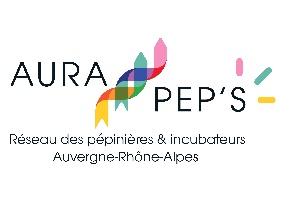 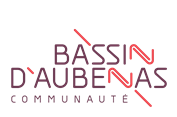 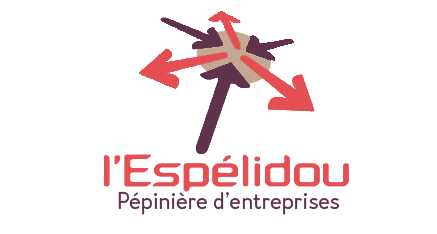 PRÉSENTATION DU CHEF D’ENTREPRISE ET DES ASSOCIÉSCréateur ACivilité : Nom – Prénom : Date et lieu de naissance : 		à 

Adresse : Code postale : 	Ville : 
Tél. domicile : 	Tél. portable : E-mail : Situation matrimoniale : Célibataire		 Marié(e)		 Pacsé(e)		 ConcubinageProfession du conjoint : Nombre d’enfants à charge : 		Âge des enfants : Situation professionnelle actuelle :Formations et expériences professionnel :Merci de joindre en annexe de votre dossier de candidature un C.V. détaillé.Créateur B (si tel est le cas)Civilité : Nom – Prénom : Date et lieu de naissance : 		à 

Adresse : Code postale : 	Ville : 
Tél. domicile : 	Tél. portable : E-mail : Situation matrimoniale : Célibataire		 Marié(e)		 Pacsé(e)		 ConcubinageProfession du conjoint : Nombre d’enfants à charge : 		Âge des enfants : Situation professionnelle actuelle :Formations et expériences professionnel :Merci de joindre en annexe de votre dossier de candidature un C.V. détaillé.Créateur C (si tel est le cas)Civilité : Nom – Prénom : Date et lieu de naissance : 		à 

Adresse : Code postale : 	Ville : 
Tél. domicile : 	Tél. portable : E-mail : Situation matrimoniale : Célibataire		 Marié(e)		 Pacsé(e)		 ConcubinageProfession du conjoint : Nombre d’enfants à charge : 		Âge des enfants : Situation professionnelle actuelle :Formations et expériences professionnel :Merci de joindre en annexe de votre dossier de candidature un C.V. détaillé.PRÉSENTATION DE L’ENTREPRISEMon entreprise est : 		 En projet	 En cours de lancement	 Est déjà immatriculéeDate de création (et selon cas, envisagée) : Dénomination sociale : Activité : Adresse du siège social effectif ou envisagé :Code poste :		Ville : 
Tél. professionnel : 	Mobile professionnel : E-Mail : Site internet : Si l’entreprise est déjà existante :N° SIRET : Code NAF : PRÉSENTATION DU PROJETDescription de votre projet (point de départ, historique, …) :LES SERVICES PROPOSÉSDescription des produits et/ou services proposés, tarifications, modes de distributions/ventes et communication :ÉTUDE DE MARCHÉEnvironnement du marché :
(réglementation, informations stratégiques que l’activité, spécificités locales sur l’activité, etc.)La concurrence :
(zone géographique, vos concurrents, vos avantages concurrentiels, les points forts, les points faibles, etc.)La clientèle cible :
(zone géographique, typologie de clientèle, comportements et habitudes d’achat, etc.)ÉTUDE FINANCIÈRECliquez ci-dessous pour remplir les documents prévisionnels financiers à joindre en annexe de votre dossier de candidature :Vous pouvez vous rapprocher de votre expert-comptable ou d’une structure d’appui à la création d’entreprise pour vous accompagner dans la réalisation de votre dossier financier.LES BESOINS DANS LA PÉPINIÈRE D’ENTREPRISESComment avez-vous connu la pépinière d’entreprises L’Espélidou ?Pourquoi souhaitez-vous rentrer en pépinière d’entreprises ?De quelle superficie souhaiteriez-vous disposer ?À quelle date souhaiteriez-vous intégrer les locaux de la pépinière d’entreprises ?DOSSIER À RETOURNER À Pépinière d’entreprises L’Espélidou
555, chemin des traverses
07200 – LACHAPELLE SOUS AUBENAS - 04 75 36 37 00
 - contact@lespelidou.fr Étudiant Salarié Sans emploi Chef d’entreprise Travailleur indépendant Retraité Autre (précisez) :  Autre (précisez) :  Étudiant Salarié Sans emploi Chef d’entreprise Travailleur indépendant Retraité Autre (précisez) :  Autre (précisez) :  Étudiant Salarié Sans emploi Chef d’entreprise Travailleur indépendant Retraité Autre (précisez) :  Autre (précisez) : 